To learn more, come along to find out about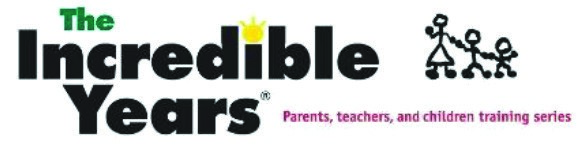 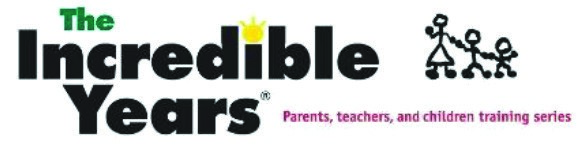 THE CHANGING LIVES INITIATIVEA community-based initiative creating a better understanding about ADHD and providing an intervention programme for familieswith children (3-7) experiencing behaviours consistent with ADHD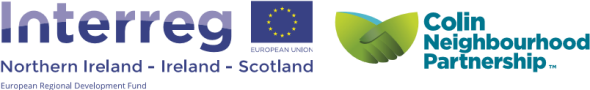 Grosvenor Recreation Centre   Wednesday 26th Sept @ 2.30pm – 4.30 pmFor further information please call 02896919960A project supported by the European Union’s INTERREG VA Programme, managed by the Special EU Programmes Body (SEUPB)